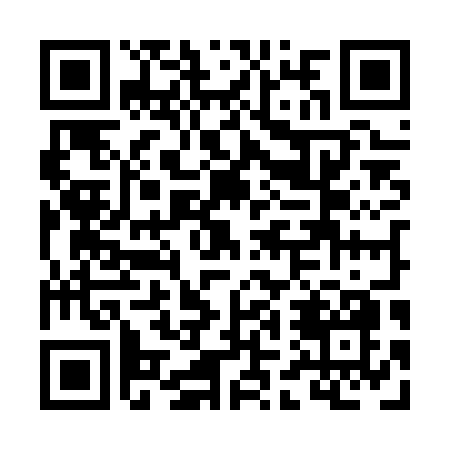 Prayer times for South Milford, Nova Scotia, CanadaMon 1 Jul 2024 - Wed 31 Jul 2024High Latitude Method: Angle Based RulePrayer Calculation Method: Islamic Society of North AmericaAsar Calculation Method: HanafiPrayer times provided by https://www.salahtimes.comDateDayFajrSunriseDhuhrAsrMaghribIsha1Mon3:485:411:266:479:1011:032Tue3:485:411:266:479:1011:033Wed3:495:421:266:479:1011:024Thu3:505:431:266:479:0911:025Fri3:515:431:266:469:0911:016Sat3:525:441:276:469:0911:007Sun3:545:451:276:469:0810:598Mon3:555:451:276:469:0810:589Tue3:565:461:276:469:0710:5710Wed3:575:471:276:469:0710:5611Thu3:585:481:276:459:0610:5512Fri4:005:491:276:459:0610:5413Sat4:015:501:276:459:0510:5314Sun4:025:501:286:459:0410:5215Mon4:045:511:286:449:0410:5116Tue4:055:521:286:449:0310:5017Wed4:075:531:286:439:0210:4818Thu4:085:541:286:439:0110:4719Fri4:105:551:286:439:0010:4520Sat4:115:561:286:429:0010:4421Sun4:135:571:286:428:5910:4322Mon4:145:581:286:418:5810:4123Tue4:165:591:286:418:5710:3924Wed4:186:001:286:408:5610:3825Thu4:196:011:286:398:5510:3626Fri4:216:021:286:398:5410:3527Sat4:226:031:286:388:5210:3328Sun4:246:041:286:378:5110:3129Mon4:266:061:286:378:5010:3030Tue4:276:071:286:368:4910:2831Wed4:296:081:286:358:4810:26